Зарегистрировано в Минюсте России 11 февраля 2013 г. N 26990МИНИСТЕРСТВО ЗДРАВООХРАНЕНИЯ РОССИЙСКОЙ ФЕДЕРАЦИИПРИКАЗот 24 декабря 2012 г. N 1382нОБ УТВЕРЖДЕНИИ СТАНДАРТАПЕРВИЧНОЙ МЕДИКО-САНИТАРНОЙ ПОМОЩИПО ПРОФИЛАКТИКЕ РЕСПИРАТОРНЫХ ИНФЕКЦИЙУ НЕДОНОШЕННЫХ ДЕТЕЙВ соответствии со статьей 37 Федерального закона от 21 ноября 2011 г. N 323-ФЗ "Об основах охраны здоровья граждан в Российской Федерации" (Собрание законодательства Российской Федерации, 2011, N 48, ст. 6724; 2012, N 26, ст. 3442, 3446) приказываю:Утвердить стандарт первичной медико-санитарной помощи по профилактике респираторных инфекций у недоношенных детей согласно приложению.МинистрВ.И.СКВОРЦОВАПриложениек приказу Министерства здравоохраненияРоссийской Федерацииот 24 декабря 2012 г. N 1382нСТАНДАРТПЕРВИЧНОЙ МЕДИКО-САНИТАРНОЙ МЕДИЦИНСКОЙ ПОМОЩИПО ПРОФИЛАКТИКЕ РЕСПИРАТОРНЫХ ИНФЕКЦИЙУ НЕДОНОШЕННЫХ ДЕТЕЙКатегория возрастная: детиПол: любойФаза: нетСтадия: нетОсложнения: вне зависимости от осложненийВид медицинской помощи: первичная медико-санитарная помощьУсловия оказания медицинской помощи: амбулаторноФорма оказания медицинской помощи: плановаяСредние сроки лечения (количество дней): 120    Код по МКБ X <*>    Нозологические единицы       Z20.8  Контакт с больным и возможность                                        заражения другими инфекционными                                        болезнями1. Медицинские мероприятия для диагностики заболевания, состояния--------------------------------<1> Вероятность предоставления медицинских услуг или назначения лекарственных препаратов для медицинского применения (медицинских изделий), включенных в стандарт медицинской помощи, которая может принимать значения от 0 до 1, где 1 означает, что данное мероприятие проводится 100% пациентов, соответствующих данной модели, а цифры менее 1 - указанному в стандарте медицинской помощи проценту пациентов, имеющих соответствующие медицинские показания.2. Медицинские услуги для лечения заболевания, состояния и контроля за лечением3. Перечень лекарственных препаратов для медицинского применения, зарегистрированных на территории Российской Федерации, с указанием средних суточных и курсовых доз--------------------------------<*> Международная статистическая классификация болезней и проблем, связанных со здоровьем, X пересмотра.<**> Международное непатентованное или химическое наименование лекарственного препарата, а в случаях их отсутствия - торговое наименование лекарственного препарата.<***> Средняя суточная доза.<****> Средняя курсовая доза.Примечания:1. Лекарственные препараты для медицинского применения, зарегистрированные на территории Российской Федерации, назначаются в соответствии с инструкцией по применению лекарственного препарата для медицинского применения и фармакотерапевтической группой по анатомо-терапевтическо-химической классификации, рекомендованной Всемирной организацией здравоохранения, а также с учетом способа введения и применения лекарственного препарата. При назначении лекарственных препаратов для медицинского применения детям доза определяется с учетом массы тела, возраста в соответствии с инструкцией по применению лекарственного препарата для медицинского применения.2. Назначение и применение лекарственных препаратов для медицинского применения, медицинских изделий и специализированных продуктов лечебного питания, не входящих в стандарт медицинской помощи, допускаются в случае наличия медицинских показаний (индивидуальной непереносимости, по жизненным показаниям) по решению врачебной комиссии (часть 5 статьи 37 Федерального закона от 21 ноября 2011 г. N 323-ФЗ "Об основах охраны здоровья граждан в Российской Федерации" (Собрание законодательства Российской Федерации, 2011, N 48, ст. 6724; 2012, N 26, ст. 3442, 3446)).3. Граждане, имеющие в соответствии с Федеральным законом от 17.07.1999 N 178-ФЗ "О государственной социальной помощи" (Собрание законодательства Российской Федерации, 1999, N 29, ст. 3699; 2004, N 35, ст. 3607; 2006, N 48, ст. 4945; 2007, N 43, ст. 5084; 2008, N 9, ст. 817; 2008, N 29, ст. 3410; N 52, ст. 6224; 2009, N 18, ст. 2152; N 30, ст. 3739; N 52, ст. 6417; 2010, N 50, ст. 6603; 2011, N 27, ст. 3880; 2012, N 31, ст. 4322) право на получение государственной социальной помощи в виде набора социальных услуг, при оказании медицинской помощи в амбулаторных условиях обеспечиваются лекарственными препаратами для медицинского применения, включенными в Перечень лекарственных препаратов, в том числе перечень лекарственных препаратов, назначаемых по решению врачебной комиссии лечебно-профилактических учреждений, обеспечение которыми осуществляется в соответствии со стандартами медицинской помощи по рецептам врача (фельдшера) при оказании государственной социальной помощи в виде набора социальных услуг, утвержденный приказом Министерства здравоохранения и социального развития Российской Федерации от 18.09.2006 N 665 (зарегистрирован Министерством юстиции Российской Федерации 27.09.2006, регистрационный N 8322), с изменениями, внесенными приказами Министерства здравоохранения и социального развития Российской Федерации от 19.10.2007 N 651 (зарегистрирован Министерством юстиции Российской Федерации 19.10.2007, регистрационный N 10367), от 27.08.2008 N 451н (зарегистрирован Министерством юстиции Российской Федерации 10.09.2008, регистрационный N 12254), от 01.12.2008 N 690н (зарегистрирован Министерством юстиции Российской Федерации 22.12.2008, регистрационный N 12917), от 23.12.2008 N 760н (зарегистрирован Министерством юстиции Российской Федерации 28.01.2009, регистрационный N 13195) и от 10.11.2011 N 1340н (зарегистрирован Министерством юстиции Российской Федерации 23.11.2011, регистрационный N 22368).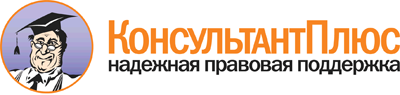  Приказ Минздрава России от 24.12.2012 N 1382н
"Об утверждении стандарта первичной медико-санитарной помощи по профилактике респираторных инфекций у недоношенных детей"
(Зарегистрировано в Минюсте России 11.02.2013 N 26990) Документ предоставлен КонсультантПлюс

www.consultant.ru 

Дата сохранения: 21.07.2017 
 Прием (осмотр, консультация) врача-специалиста                           Прием (осмотр, консультация) врача-специалиста                           Прием (осмотр, консультация) врача-специалиста                           Прием (осмотр, консультация) врача-специалиста                               Код     медицинской    услуги    Наименование медицинской            услуги              Усредненный        показатель         частоты        предоставления  <1> Усредненный  показатель    кратности   применения  B01.014.001 Прием (осмотр,             консультация) врача-       инфекциониста первичный    0,1               1            B01.015.003 Прием (осмотр,             консультация) врача -      детского кардиолога        первичный                  0,1               1            B01.023.001 Прием (осмотр,             консультация) врача-       невролога первичный        1                 1            B01.028.001 Прием (осмотр,             консультация) врача-       оториноларинголога         первичный                  0,1               1            B01.031.001 Прием (осмотр,             консультация) врача-       педиатра первичный         0,5               1            B01.031.003 Прием (осмотр,             консультация) врача-       педиатра участкового       первичный                  0,5               1            B01.032.001 Прием (осмотр,             консультация) врача-       неонатолога первичный      0,5               1            B01.037.001 Прием (осмотр,             консультация) врача-       пульмонолога первичный     0,1               1            Лабораторные методы исследования                                         Лабораторные методы исследования                                         Лабораторные методы исследования                                         Лабораторные методы исследования                                             Код     медицинской    услуги    Наименование медицинской            услуги              Усредненный        показатель         частоты        предоставления   Усредненный  показатель    кратности   применения  A09.05.022  Исследование уровня        свободного и связанного    билирубина в крови         0,5               1            A26.19.008  Бактериологическое         исследование кала на       аэробные и факультативно-  анаэробные микроорганизмы  0,5               1            B03.016.003 Общий (клинический) анализ крови развернутый          1                 1            B03.016.004 Анализ крови биохимический общетерапевтический        1                 1            B03.016.006 Анализ мочи общий          1                 1            Инструментальные методы исследования                                     Инструментальные методы исследования                                     Инструментальные методы исследования                                     Инструментальные методы исследования                                         Код     медицинской    услуги    Наименование медицинской            услуги              Усредненный        показатель         частоты        предоставления   Усредненный  показатель    кратности   применения  A04.10.002  Эхокардиография            0,2               1            A04.16.001  Ультразвуковое исследованиеорганов брюшной полости    (комплексное)              0,2               1            A04.23.001  Нейросонография            0,5               1            A05.10.006  Регистрация                электрокардиограммы        0,5               1            Прием (осмотр, консультация) и наблюдение врача-специалиста              Прием (осмотр, консультация) и наблюдение врача-специалиста              Прием (осмотр, консультация) и наблюдение врача-специалиста              Прием (осмотр, консультация) и наблюдение врача-специалиста                  Код     медицинской    услуги    Наименование медицинской            услуги               Усредненный      показатель частоты    предоставления   Усредненныйпоказатель  кратности применения B01.014.002 Прием (осмотр,             консультация) врача-       инфекциониста повторный    0,1                 2          B01.015.004 Прием (осмотр,             консультация) врача -      детского кардиолога        повторный                  0,1                 2          B01.023.002 Прием (осмотр,             консультация) врача-       невролога повторный        1                   3          B01.028.002 Прием (осмотр,             консультация) врача-       оториноларинголога         повторный                  0,1                 1          B01.031.002 Прием (осмотр,             консультация) врача-       педиатра повторный         0,5                 10         B01.031.004 Прием (осмотр,             консультация) врача-       педиатра участкового       повторный                  0,5                 1          B01.032.002 Прием (осмотр,             консультация) врача-       неонатолога повторный      0,3                 5          B01.037.001 Прием (осмотр,             консультация) врача-       пульмонолога первичный     0,1                 2          Наблюдение и уход за пациентом медицинскими работниками со средним       (начальным) профессиональным образованием                                Наблюдение и уход за пациентом медицинскими работниками со средним       (начальным) профессиональным образованием                                Наблюдение и уход за пациентом медицинскими работниками со средним       (начальным) профессиональным образованием                                Наблюдение и уход за пациентом медицинскими работниками со средним       (начальным) профессиональным образованием                                    Код     медицинской    услуги    Наименование медицинской            услуги               Усредненный      показатель частоты    предоставления   Усредненныйпоказатель  кратности применения A02.07.004  Антропометрические         исследования               1                   1          A02.30.001  Термометрия общая          1                   2          A11.02.002  Внутримышечное введение    лекарственных препаратов   1                   5          A11.05.001  Взятие крови из пальца     1                   3          A11.12.009  Взятие крови из            периферической вены        1                   2          A11.28.014  Сбор мочи для лабораторногоисследования               1                   3          Лабораторные методы исследования                                         Лабораторные методы исследования                                         Лабораторные методы исследования                                         Лабораторные методы исследования                                             Код     медицинской    услуги    Наименование медицинской            услуги               Усредненный      показатель частоты    предоставления   Усредненныйпоказатель  кратности применения A26.19.008  Бактериологическое         исследование кала на       аэробные и факультативно-  анаэробные микроорганизмы  0,2                 1          B03.016.003 Общий (клинический) анализ крови развернутый          1                   2          B03.016.004 Анализ крови биохимический общетерапевтический        0,5                 2          B03.016.006 Анализ мочи общий          1                   2          Код       Анатомо-      терапевтическо-    химическая      классификация    Наименование     лекарственного    препарата <**>  Усредненный   показатель      частоты   предоставления Единицы измерения ССД  <***>  СКД  <****>J06BBСпецифические    иммуноглобулины  0,01          Паливизумаб       мг       600   3000   J07AGВакцины для      профилактики     инфекций,        вызываемых       Haemophilus      influenzae типа B0,5           Вакцина для       профилактики      инфекций,         вызываемых        Haemophilus       influenzae        мл       0,5   1,5    J07ALВакцины для      профилактики     пневмококковой   инфекции         0,5           Вакцина для       профилактики      пневмококковых    инфекций          мл       0,5   1,5    J07BBВакцины для      профилактики     гриппа           0,5           Вакцина для       профилактики      гриппа            [инактивированная]мл       0,5   0,5    L03ABИнтерфероны      0,6           Интерферон альфа  МЕ       500   60000  Интерферон альфа- 2b + Таурин       МЕ       2500001750000